Publicado en Madrid el 23/09/2020 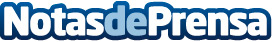 Allianz Partners amplía su acuerdo con Mitsubishi para ofrecer servicios conectados en EspañaCon la implementación de ´Mitsubishi Connect´ y ´Mitsubishi Drive Assist´, el fabricante japonés ofrece a sus clientes en España una experiencia mejorada con asistencia globalDatos de contacto:Irene Gallego Hernanz910481306Nota de prensa publicada en: https://www.notasdeprensa.es/allianz-partners-amplia-su-acuerdo-con Categorias: Nacional Finanzas Automovilismo Seguros Industria Automotriz http://www.notasdeprensa.es